Virtual Pre-Conference Global Injury Prevention Showcase
Scholarship Application FormTo maintain momentum of the 14th World Conference on Injury Prevention and Safety Promotion from 2020 to 2022, and ensure that there is an opportunity between events to engage, network and continue knowledge sharing for the global safety community, there will be a Virtual Pre-Conference Global injury Prevention Showcase held online from Monday 22 to Friday 26 March 2021.About the Scholarships The Virtual Pre-Conference Global Injury Prevention Showcase, with support from the World Health Organization, is offering a limited number of partial registration scholarships to support participants of Lower Middle Income Countries (LMIC), and First Nations People to attend the Virtual Pre-Conference Global Injury Prevention Showcase 2021. Partial registration scholarships will be offered to presenting applicants, as a first priority, or those who may otherwise be unable to attend. Successful applicants that are awarded a partial registration scholarship will be offered a discounted registration rate of $55 AUD, reduced from $215 AUD. Registration to attend the Virtual Pre-Conference Showcase include: Access to all live presentations, with recordings being made on demand following the sessions;Access to on-demand presentations and e-posters;Access to virtual Exhibition Hall;Downloadable content including program, abstract book and handouts;Live Q&A sessions with Keynote Speakers;Live networking sessions; and Opportunity to register for virtual workshops.Virtual delegates will also get access to the content on demand for 3 months following the event, with access closing Sunday 27 June 2021.Scholarship applications will close 11:59pm AEST, Sunday 24 January 2021Late or incomplete Applications will not be accepted. Applicants could be required by the Scholarship Committee to supply additional information.  Section 1: Scholarship OverviewPlease be advised the scholarship criteria and what the scholarship covers below.Section 2: Scholarship Applicant DetailsPlease complete all sections. If sections are not completed your application will not be accepted.Section 3: Scholarship ApplicationPlease answer the following questions. Section 4 – Terms and ConditionsPlease return completed form to:Public Health Association of Australia
E: events@phaa.net.au Applications close Sunday 24 January 2021, 11:59pm AEDT. Late Applications will not be accepted.Section 6: Terms and ConditionsIntroductionThe Virtual Pre-Conference Showcase is offering partial registration scholarships to support participants of Lower Middle Income Countries (LMIC), and First Nations People to attend the Virtual Pre-Conference Global Injury Prevention Showcase, to be held in online from Monday 22 to Friday 26 March 2021. The scholarship program will be managed by the Public Health Association of Australia (PHAA), and the International Organising Committee (IOC).Eligibility CriteriaTo be eligible, applicants must be individuals who meet one of the following criteria:LMIC delegate with accepted Showcase oral or poster presentationFirst Nations Person with accepted Showcase oral or poster presentationApplication ProcessApplications for the scholarship shall be made in writing in the scholarship application form;Applications must be submitted between 9 December 2020 and 24 January 2021, late or incomplete applications will not be accepted;PHAA and IOC selection committee decision to accept or reject an application shall be final.Award of the ScholarshipThe scholarships will be awarded at the end of January 2021; No cash amounts will be provided for the scholarship;Successful scholarship application will be required to complete an online registration form and return and pay for their discounted registration by 11:59pm AEDT, Sunday 14 February 2021. If the completed form is not received by this date the scholarship will be forfeited.Scholarships shall be awarded based on the eligibility criteria as determined by the PHAA and IOC at its absolute discretion. The decision made by PHAA and IOC shall be final.Any additional costs incurred by the scholarship recipient will be at their own expense scholarship will only cover the costs indicated in the success letter. The successful applicants of the scholarships will be notified in writing.PHAA and IOC can elect to cease providing the scholarship program at any time without further notice.ReleasePHAA is not liable for the payment of any tax or any other obligations the successful applicant may incur as a result of accepting the scholarship. In accepting a scholarship, the successful applicant agrees to waive, release and discharge PHAA, its officers, associates and partner organisations from any and all liability, including but not limited to any liability arising from the negligence or fault of the entities or persons released for death, disability, personal injury, property damage, property theft, or actions of any kind that may occur as part of the scholarship, including during or after any travel undertaken as part of the scholarship.By accepting the scholarship, the applicant agrees that PHAA and IOC are not endorsing their attendance, work, research or other associated relations. Event Name:Virtual Pre-Conference Global Injury Prevention Showcase Event Date:Monday 22 to Friday 26 March 2021Venue:Virtual event, online Virtual Pre-Conference Showcase Co-Sponsor & Scholarship SupporterLMIC Scholarship Supporter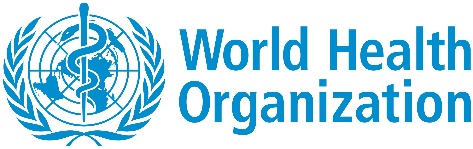 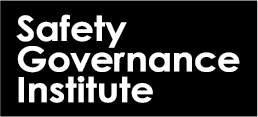 Scholarship Eligibility:To be eligible, applicants must meet the following criteria:The candidate must be from a low or middle-income country (LMIC) or identify as a First Nations People;The candidate must be taking part in the Virtual Pre-Conference Showcase either by an oral presentation or a poster presentation.The candidate should be in one of the following priority groups: Practitioner, Researcher, Policy or Advocate.Scholarship Assessment:The Scholarship Committee will assess the applications. The Panel’s decision is final and scholarships will be made available at their discretion. Applications will be assessed on the following criteria:Is the candidate contributing to the progress of knowledge?What is the candidate’s experience?Has the candidate published their work or have they been actively involved in other activities aimed at preventing injuries or promoting safety?How is the candidate contributing to the Virtual Pre-Conference Showcase?How will the candidate contribute to safety promotion and injury prevention improvement for their country?Is the applicant willing to make a partial financial contribution?What is the overall assessment of the application?Has the applicant received a Safety scholarship for previous conferences?Scholarship Inclusions:Partial Scholarship (Registration)Successfully applicants will be offered a discounted registration rate of $55 AUD, reduced from $215 AUD.Full Showcase registration includes:Access to all live presentations, with recordings being made on demand following the sessions;Access to on-demand presentations and e-posters;Access to virtual Exhibition Hall;Downloadable content including program, abstract book and handouts;Live Q&A sessions with Keynote Speakers;Live networking sessions; and Opportunity to register for virtual workshops.Virtual delegates will also get access to the content on demand for 3 months following the event, with access closing Sunday 27 June 2021.Scholarship Exclusions:Please note:The scholarship will not be fully funded, successful applicants must be willing to make a partial financial contribution as outlined above. Scholarships are unable to be transferred to the 14th World Conference on Injury Prevention and Safety Promotion, and only apply to the Virtual Pre-Conference Global Injury Prevention Showcase. Name:Position/Job Title:Organisation:Address:Address:State:Country:Post/Zip Code:Mobile number:Email address:Do you identify as a First Nations person? Yes    No  Yes    No  Yes    No  Yes    No  Yes    No  Yes    No Are you presenting at the Showcase? Yes    No If yes, please provide the title of your submitted abstract:       Yes    No If yes, please provide the title of your submitted abstract:       Yes    No If yes, please provide the title of your submitted abstract:       Yes    No If yes, please provide the title of your submitted abstract:       Yes    No If yes, please provide the title of your submitted abstract:       Yes    No If yes, please provide the title of your submitted abstract:      Please select one of the following categories: LMIC Student/Early Career delegate with accepted Showcase oral or poster presentation  LMIC delegate with accepted Showcase oral or poster presentation First Nations Person with accepted Showcase oral or poster presentation LMIC Student/Early Career delegate LMIC delegate First Nations Person LMIC Student/Early Career delegate with accepted Showcase oral or poster presentation  LMIC delegate with accepted Showcase oral or poster presentation First Nations Person with accepted Showcase oral or poster presentation LMIC Student/Early Career delegate LMIC delegate First Nations Person LMIC Student/Early Career delegate with accepted Showcase oral or poster presentation  LMIC delegate with accepted Showcase oral or poster presentation First Nations Person with accepted Showcase oral or poster presentation LMIC Student/Early Career delegate LMIC delegate First Nations Person LMIC Student/Early Career delegate with accepted Showcase oral or poster presentation  LMIC delegate with accepted Showcase oral or poster presentation First Nations Person with accepted Showcase oral or poster presentation LMIC Student/Early Career delegate LMIC delegate First Nations Person LMIC Student/Early Career delegate with accepted Showcase oral or poster presentation  LMIC delegate with accepted Showcase oral or poster presentation First Nations Person with accepted Showcase oral or poster presentation LMIC Student/Early Career delegate LMIC delegate First Nations Person LMIC Student/Early Career delegate with accepted Showcase oral or poster presentation  LMIC delegate with accepted Showcase oral or poster presentation First Nations Person with accepted Showcase oral or poster presentation LMIC Student/Early Career delegate LMIC delegate First Nations PersonQuestion 1:Please tell us why you would like to attend the Virtual Pre-Conference Showcase, what you hope to gain from the experience and an overview of your work and/or study experience. (Maximum 250 Words)Question 2: How will participating in the Virtual Pre-Conference Showcase contribute to safety promotion and injury prevention improvement for your country? (Maximum 250 Words)Question 3:It is a requirement that your Curriculum Vitae is attached with this application. Have you attached a copy of your Curriculum Vitae? (Maximum 1 Page) Yes    No  If no, please explain further below:Question 4:Have you tried to get funding to attend the Virtual Pre-Conference Global Injury Prevention Showcase from any other source? No    Yes  If yes, please explain:      Question 5:The scholarships will provide partial funding towards your registration, with the successfully applicants being asked to contribute $55 AUD towards their registration. Can you confirm you are happy to partially contribute to your registration for the Showcase?  Yes    No  If no, please explain further below:TERMS & CONDITIONSTERMS & CONDITIONSI agree to the Terms and Conditions for the Virtual Pre-Conference Showcase scholarship program as outlined at the end of this form: I agree to the Terms and Conditions for the Virtual Pre-Conference Showcase scholarship program as outlined at the end of this form: To enable you to return these forms electronically, your name in the spaces marked “signature” shall be deemed to be your signature.To enable you to return these forms electronically, your name in the spaces marked “signature” shall be deemed to be your signature.Signature:      Date:       /       /      Comments:      Comments:      